 Исх. No 08-У/24 от «16» октября 2023 г.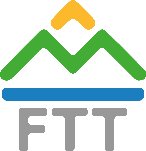 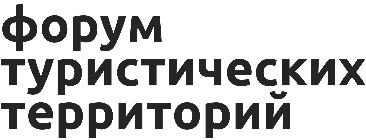 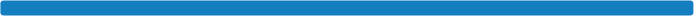 Более 30 регионов России приняли участие в «FTT-2023: Форум Туристических Территорий».13 октября на Курорте Красная Поляна завершился «FTT-2023: Форум Туристических Территорий». Всего Форум FTT-2023 посетили свыше 1000 участников, в том числе представители бизнеса и органов власти России, Турции, Китая, Армении, Казахстана, Узбекистана, Беларуси и многих других стран. Деловые события форума прошли на спортивно-развлекательной площадке RED ARENA и в «Казино Сочи» в игорной зоне «Красная Поляна». О трендах в индустрии туризма и особенностях реализации отечественных проектов рассказали более 150 спикеров. Своим опытом поделились инвесторы, бизнесмены, владельцы и управляющие горнолыжных комплексов, городских и загородных туристических объектов, парков развлечений, отелей, санаториев, ресторанов и представителей органов власти федерального и регионального уровня. На пленарном заседании «Стратегическое развитие туристических территорий России» выступили Дмитрий Вахруков, заместитель министра экономического развития России; Денис Пушилин, глава Донецкой Народной Республики; Михаил Иванов, заместитель министра промышленности и торговли Российской Федерации; Николай Гончаров, заместитель генерального директора КАВКАЗ.РФ и другие эксперты отрасли. «В 2022 году в отрасли туризма рост инвестиций составил 36%. Это один из самых высоких показателей в стране. За первое полугодие мы выросли еще на 23%. Один из важных показателей — ввод новых номеров — за первое полугодие 2023 года на 60% выше, чем за аналогичный период прошлого. Это говорит о том, что бизнес действительно активно инвестирует, поддерживая спрос новым предложением. И роль здесь нас как отраслевого регулятора – эти тенденции поддерживать», — сказал заместитель министра экономического развития РФ Дмитрий Вахруков.Он отметил, что сегодня с учетом механизмов поддержки национального проекта «Туризм и индустрия гостеприимства», куратором которого является вице-премьер Дмитрий Чернышенко, в России реализуется свыше 100 крупных проектов в 38 регионах страны. Это, в том числе, горнолыжные курорты на Кавказе, Сахалине, Камчатке, Алтае, в Сочи, многофункциональные отельные комплексы, тематические парки и инфраструктура круизного туризма.Михаил Иванов, заместитель министра промышленности и торговли Российской Федерации: «На Форуме туристических территорий были представлены российские решения для горнолыжной индустрии, спорта и гостеприимства. Одним из ключевых экспонентов на выставке стала компания «Руслет» - первый российский завод по производству канатных дорог полного цикла. Считаю, что демонстрация потенциала российских производителей значительно способствует дальнейшему развитию горнолыжного комплекса и туристической отрасли в целом. Минпромторг России оказывает поддержку российским предприятиям на всем жизненном цикле создания высокотехнологичной продукции - от организации производства, проведения научно-исследовательских и опытно-конструкторских работ, до ее вывода на рынок, и в ближайшей перспективе мы ожидаем реализацию целого ряда проектов в интересах туристических объектов нашей страны».О своих проектах рассказали представители более 30 регионов России. В частности, глава Донецкой Народной Республики Денис Пушилин представил стратегию устойчивого развития Приазовья до 2040 года: «Приазовский макрорегион должен вырасти в центр научных исследований и инновационных разработок, стать территорией экологического благополучия. Приоритетной задачей стратегии является мощное развитие рыбопромыслового и рыбоперерабатывающего комплекса». Также Денис Пушилин подчеркнул значимость Форума туристических территорий для решения вопросов отраслевого развития. «Это замечательная возможность рассказать о туристическом и рекреационном потенциале Донецкой Народной Республики в ряду других российских регионов и обсудить направления развития внутреннего туризма. Донбасс обладает значительным количеством историко-культурных и природных объектов, которые, как только позволят вопросы безопасности, способны занять достойное место в туристических программах, в том числе на национальном уровне».Министр инвестиций и развития Свердловский области Вадим Третьяков отметил: «Форум туристических территорий FTT 2023 - это полезное и масштабное федеральное событие, во время которого удалось встретить потенциальных инвесторов, обсудить наши идеи и обменяться опытом с представителями других регионов России. Наш субъект представил проекты, реализуемые по инициативе губернатора Евгения Куйвашева. Проект Сухой порт, согласно которому Свердловская область стала одним из ведущих международных хабов в России, «окном» в Китай и в другие азиатские страны. Проект Кампус международного уровня, имеющий стратегическое значение для Уральского федерального университета и развития студенческой инфраструктуры. Оба эти проекта создают условия для развития всего Среднего Урала, самых разных сфер бизнеса, в том числе туризма».Одной из главных тем форума стала тема стратегий и реализации запуска отечественных проектов на инвестиционно-привлекательных территориях. Проект Каспийского морского кластера в Дагестане - первый пляжный курорт Кавказ.РФ - признан лучшим проектом по мнению жюри и участников.«Организаторам форума удалось собрать очень качественное отраслевое сообщество. Это, действительно, лидеры отрасли в стране, от Кавказа до Дальнего Востока. Кавказ.РФ рад делиться экспертизой по созданию горных курортов и развитию территорий. Особенно радостно, что наш новый проект Каспийского прибрежного кластера был признан экспертным жюри лучшим проектом из представленных. Обязательно будем участвовать и в следующем году, думаю, даже в более расширенном составе», — отмечает заместитель генерального директора Кавказ.РФ Николай Гончаров.Касательно трендов внутреннего туризма эксперты отрасли отметили рост номерного фонда, появление новых курортов и инфраструктурных объектов, а также возросший спрос на формат коротких поездок выходного дня. «Внутренний туризм на подъеме, но в то же время остро нуждается в поддержке власти, инвестициях, законодательных нововведениях и реформах. Именно поэтому проведение Форума туристических территорий нашло отклик и у представителей власти, и бизнеса, и общественных деятелей. На Форуме были достигнуты различные соглашения, договоренности о партнерстве, подняты самые «наболевшие» вопросы бизнеса, обозначены точки роста индустрии. Данный формат мероприятия максимально показал свою востребованность и эффективность», - рассказала Светлана Данилина, создатель и идеолог Форума FTT-2023, заместитель председателя правления Ассоциацией горнолыжных комплексов, территорий и сервисов (АГКТиС).Важнейшим блоком в деловой программе стали кейс-сессии, посвященные международному сотрудничеству как инструменту эффективного взаимного развития территорий России, стран-партнеров и привлечения иностранных инвестиций.Спикеры из Турции, Китая, Армении, Казахстана, Узбекистана, Беларуси обсудили экономический потенциал и перспективные бизнес-модели. Так, генеральный директор и основатель турецкой сети River Rock Hotels&Resorts Бугра Бербероглу рассказал о грядущих планах своей компании в России: «Мы готовим несколько отельных проектов на черноморском побережье. В будущем сеть River Rock будет представлена в Сочи и Крыму. Плюс, еще один отель появится в Геленджике. Этот проект будет реализован и запущен первым из планируемого перечня».В ходе своего выступления Олег Андрейчик, заместитель министра спорта и туризма Республики Беларусь, сделал акцент на динамику развития туризма в Беларуси, преобразованиях в законодательной сфере, созданию благоприятного инвестклимата со стороны государства. Были презентованы наиболее успешные инвестиционные проекты в туристическую отрасль Беларуси и представлены новые предложения для инвестирования, которые включают 257 объектов. Приоритетными сферами являются гостиничная сфера, в том числе возведение глэмпингов и легких модульных отелей, санаторные объекты, тематические туристические парки, развитие инфраструктуры для водного туризма. Многие участники подчеркнули необходимость проведения Форума FTT-2023 на регулярной основе, так как такой формат позволяет выстроить необходимые деловые процессы в актуальных условиях туристического рынка. Создатель и идеолог форума Олимпиада Знаменская, директор по развитию гостиничного бизнеса ФРиО, директор Союза управляющих ресторанами ФРиО, основатель консалтинговой компании ОКР «Номос» поделилась итогами: «Форум FTT-2023 состоялся впервые, стал актуальной международной площадкой для обмена опытом, соединения инвесторов, производителей и поставщиков.  В рамках форума были презентованы крупные и средние инвестиционные проекты, многие представители которых нашли своих потенциальных инвесторов на полях форума. Мы обязательно отследим судьбу этих проектов и презентуем их в следующем году.  Эксперты, участники из разных отраслей индустрии гостеприимства, представители органов федеральной, региональной власти и стран-партнеров   собрались с целью выработки оптимальных решений для реализации проектов туристической инфраструктуры. На форуме обсудили и рассмотрели основные финансовые модели для внешних и внутренних инвесторов».В рамках Форума FTT-2023 также прошла профессиональная выставка горнолыжной индустрии, спортивного, паркового оборудования, продукции сферы HoReCa и других сегментов индустрии гостеприимства и туризма.В дни форума состоялась торжественная церемония вручения ежегодной премии горнолыжной индустрии SKI BUSINESS AWARDS в "Казино Сочи". Награды в номинациях получили лучшие туроператоры, инвестиционные проекты, объекты горнолыжной инфраструктуры, горнолыжные регионы и спортивно-развлекательные кластеры. Павел Карнаух, генеральный директор ГК “CLT Девелопмент” также прокомментировал участие в форуме: “На форуме мы вместе с Cosmos Hotel Group представили совершенно новый для российской индустрии гостеприимства продукт - типовые проекты мини-отеля и гостиницы*** из CLT-плит. Быстровозводимые гостиницы, построенные по CLT-технологии, экологичны, энергоэффективны и долговечны. Мы строим их по франшизе и сдаем полностью готовыми к эксплуатации. В итоге, инвестор в короткие сроки получает готовый бизнес, работающий по стандартам Cosmos Hotel Group и подключенный к ее системе продаж. Мы уверены, что на фоне динамичного развития внутреннего туризма в России, наш продукт будет очень востребован». Деловая составляющая форума сопровождалась активной развлекательной программой для всех участников события: экскурсии по всем курортам Красной Поляны, тематические вечеринки, хоккейный матч, турнир по боулингу, поездка на родельбане в горах, полет на воздушном шаре, посещение Сочи Парка, Sky Park и, в завершение, яхтенная регата и морская вечеринка.Организаторы форума: Федерацией Рестораторов и Отельеров России (ФРиО) и Ассоциацией горнолыжных комплексов, территорий и сервисов (АГКТиС). Оператор форума и выставки: ГК Sport B2B, ООО "Бизнес-технологии, консалтинг и маркетинг".Генеральный партнер: Курорт Красная Поляна. 
Партнеры форума: игорная зона «Красная Поляна»: «Казино Сочи», спортивно-развлекательная площадка RED ARENA, круглогодичный курорт «Роза Хутор», горно-туристический центр «Газпром», тематический парк развлечений «Сочи Парк», парк уникальный впечатлений Skypark, «Сапир», компания Entens Groop, Союз управляющих ресторанами и Федерация рестораторов и отельеров России. Возрастная категория «FTT-2023: Форум Туристических Территорий»: 18+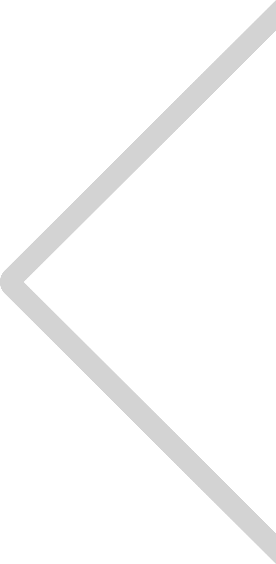 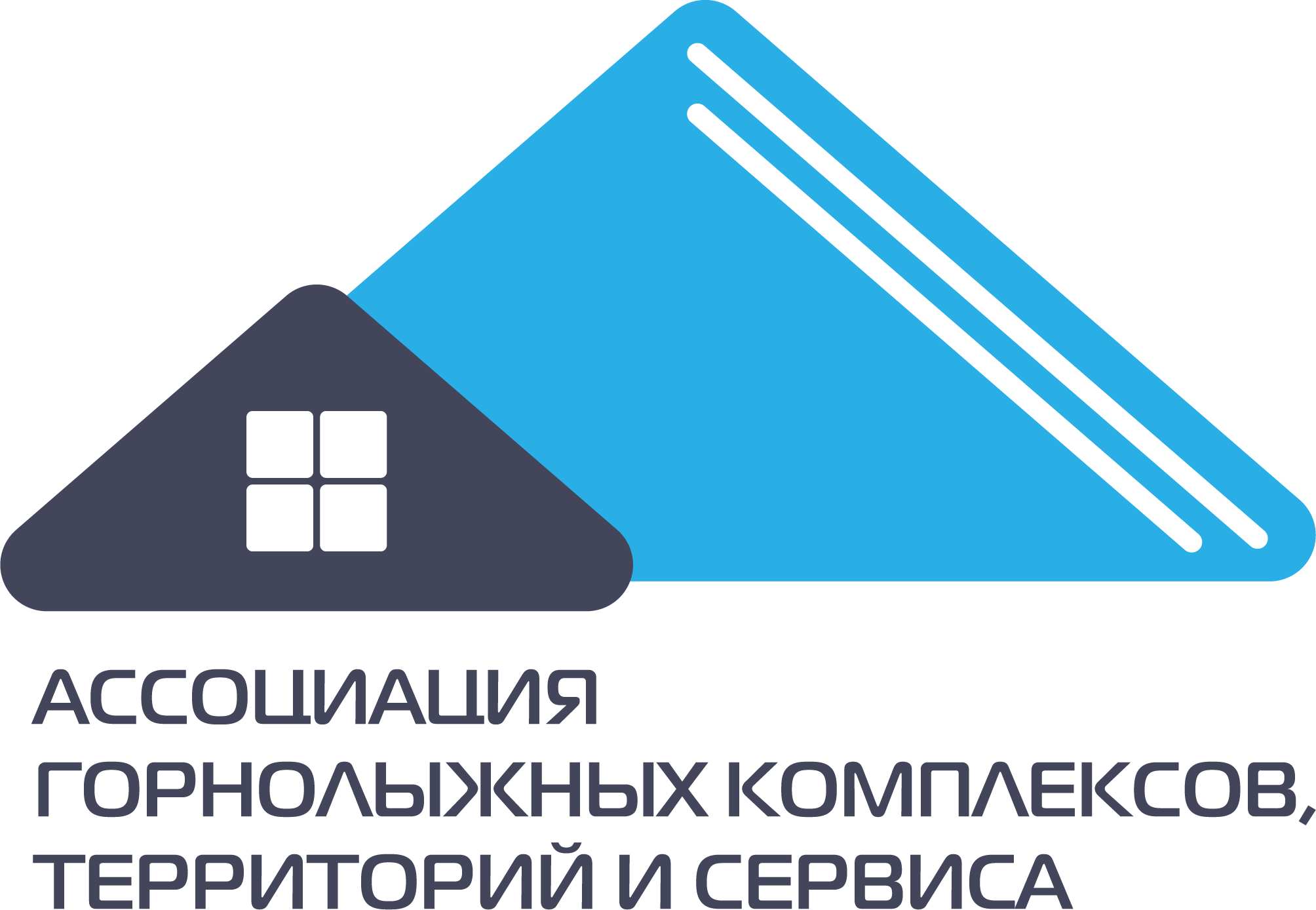 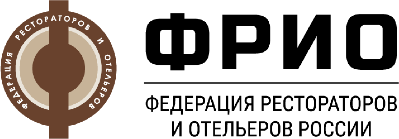 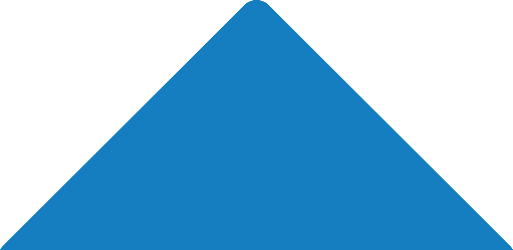 Контакты для СМИКушниренко Элина, PR-директор Форума туристических территорий+7 (926) 664-92-95 (WhatsApp)kushnirenko.e.i@do-mein.ru